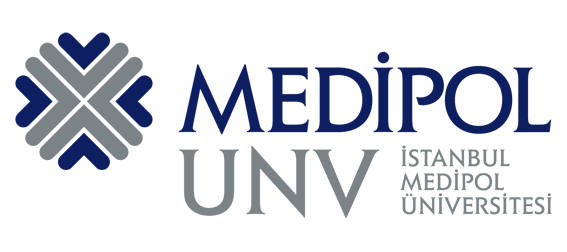 TC.ISTANBUL MEDIPOL UNIVERSITYINTERNATIONAL SCHOOL OF MEDICINE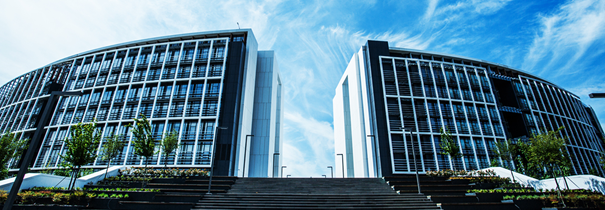 Guide for Rational Pharmacotherapy Clerkship2021 - 2022RATIONAL PHARMACOTHERAPY CLERKSHIPIntroductionRational Pharmacotherapy Clerkship consists of 37 theoretical and 9 practical courses. The majority of the theoretical lectures are held in lecture halls while practical courses and several theoretical lectures are held in small group rooms in an interactive fashion. It is obligatory to attend at least 80% of both theoretical and practical sessions. Absenteeism exceeding the threshold level of 20% lose their right to take the exam. Objective of the ClerkshipThe main aim is to discuss the necessity of training for rational pharmacotherapy decision and help students develop their own way to choose a drug/treatment among many other alternatives by comparing them in terms of efficacy, safety, suitability and cost. The program also aims to help students to learn how to write a good prescription, how to use novel drugs, and how to report adverse events in clinical practice.Learning MethodsTheoretical lecture (Face-to-Face, Online)Case-based discussionPresentationsRole-playLearning Objectives of the Rational Pharmacotherapy ClerkshipAssociation of learning objectives with competencies of the program and fundamental rolesCore Education Program Table for Rational Pharmacotherapy ClerkshipFundamental Practices of Medicine in Rational Pharmacotherapy ClerkshipMeasurement-Assessment Methods of Rational Pharmacotherapy Clerkship An examination with open-ended questions is held at the end of the clerkship. This examination also includes assessment of two different case-based prescribing performance. The presentation performances of the students during the module sessions of the clerkship are also considered and added onto the final score of the clerkship.Calculation of Final Score of ClerkshipRecommended Sources for Rational Pharmacotherapy ClerkshipDe Vries, T. P. G. M, Henning, R. H, Hogerzeil, Hans V, Fresle, D. A, WHO Action Programme on Essential Drugs. et al. (‎1994)‎. Guide to good prescribing: a practical manual / authors: T. P. G. M. de Vries ... [‎et al.]‎; with contributions from F. M. Haaijer-Ruskamp and R. M. van Gilst. World Health Organization	T.C. Sosyal Güvenlik Kurumu. Birinci Basamak Sağlık Kurumlarında Çalışan Hekimlere Yönelik Akılcı İlaç Kullanımı. Ed: Ahmet Akıcı. (2013) SGK Yayın No: 112; Ankara, ISBN: 978-605-4844-04-3.	T.C. Sosyal Güvenlik Kurumu. Birinci Basamak Sağlık Kurumlarında Çalışan Hekimlere Yönelik Akılcı İlaç Kullanımı. Ed: Ahmet Akıcı. (2013) SGK Yayın No: 112; Ankara, ISBN: 978-605-4844-04-3.Sağlık Bakanlığı Türkiye İlaç ve Tıbbi Cihaz Kurumu KÜB/KT Listesi. https://www.titck.gov.tr/kubktWilliams B, Mancia G, Spiering W, Agabiti Rosei E, Azizi M, Burnier M, Clement DL, Coca A, de Simone G, Dominiczak A, Kahan T, Mahfoud F, Redon J, Ruilope L, Zanchetti A, Kerins M, Kjeldsen SE, Kreutz R, Laurent S, Lip GYH, McManus R, Narkiewicz K, Ruschitzka F, Schmieder RE, Shlyakhto E, Tsioufis C, Aboyans V, Desormais I; ESC Scientific Document Group. 2018 ESC/ESH Guidelines for the management of arterial hypertension. Eur Heart J. 2018 Sep 1;39(33):3021-3104. Chow AW, Benninger MS, Brook I, Brozek JL, Goldstein EJ, Hicks LA, Pankey GA, Seleznick M, Volturo G, Wald ER, File TM Jr; Infectious Diseases Society of America. IDSA clinical practice guideline for acute bacterial rhinosinusitis in children and adults. Clin Infect Dis. 2012 Apr;54(8):e72-e112.Aring AM, Chan MM. Current Concepts in Adult Acute Rhinosinusitis. Am Fam Physician. 2016 Jul 15;94(2):97-105. PMID: 27419326.Period of EducationPhase IVDuration of Clerkship2 weeksPlace of ClerkshipSouth Field of Kavacık Campus of Istanbul Medipol UniversityProfessors•   Assist. Prof. Volkan AYDIN•   Assist. Prof. Ayşe Arzu ŞAKUL•   Prof. Amina Mahdy SALLAMSupervisor•   Assist. Prof. Volkan AYDINName of the LectureLearning Objective of the Lecture / PracticeHours AllocatedIntroduction to the rational pharmacotherapy clerkshipUnderstand the need for education on rational pharmacotherapy1Introduction to the rational pharmacotherapy clerkshipUnderstand the learning objectives of the clerkship1Introduction to the rational pharmacotherapy clerkshipUnderstand the implementation of the clerkship1Introduction to the rational pharmacotherapy clerkshipGaining the knowledge about the assessment method of the clerkship1Principles of rational pharmacotherapyGaining the knowledge about basic principles of rational use of medicine2Principles of rational pharmacotherapyGaining the knowledge about the steps of rational pharmacotherapy2Principles of rational pharmacotherapyDefining the major criteria of rational drug selection2Principles of rational pharmacotherapyDefining the examples of irrational use of medicine practice2Principles of rational pharmacotherapyDefining the need for rational use of medicine2Basic concepts of prescribingDefining the basic concepts of prescribing1Basic concepts of prescribingGaining knowledge about the fundamental elements of prescription1Basic concepts of prescribingGaining knowledge about the e-prescription1Introduction to the Module SessionUnderstand the implementation of the modules1Multi-attribute utility analysis in choosing P-drugGaining the criteria of P-drug selection1Multi-attribute utility analysis in choosing P-drugReviewing and summarizing scientific data1Multi-attribute utility analysis in choosing P-drugAnalysing scientific data and interpreting the results1Multi-attribute utility analysis in choosing P-drugApplying evidence-based medicine principles in clinical decision-making1Multi-attribute utility analysis in choosing P-drugDefining the sources of drug information1Multi-attribute utility analysis in choosing P-drugGaining the knowledge about Summary of Product Characteristics and Instructions of Use documents1Prescription writingApplying the basic concepts of prescribing1Prescription writingPracticing rational prescribing1Prescription auditReceiving feedbacks about prescribing performances1Name of the LectureLearning Objective of the Lecture / PracticeHours AllocatedDefining the problem, therapeutic objectives & non-drug treatment in essential hypertensionDefining the problem and pathogenesis in essential hypertension3Defining the problem, therapeutic objectives & non-drug treatment in essential hypertensionDiscussing and defining the therapeutic objectives in essential hypertension3Defining the problem, therapeutic objectives & non-drug treatment in essential hypertensionExplaining the non-pharmacological therapeutic options in essential hypertension3Defining the problem, therapeutic objectives & non-drug treatment in acute sinusitisDefining the problem and pathogenesis in acute sinusitis3Defining the problem, therapeutic objectives & non-drug treatment in acute sinusitisDiscussing and defining the therapeutic objectives in acute sinusitis3Defining the problem, therapeutic objectives & non-drug treatment in acute sinusitisExplaining the non-pharmacological therapeutic options in acute sinusitis3Clinical pharmacology of the drugs used in essential hypertensionAnalysing antihypertensive medications according to their efficacy3Clinical pharmacology of the drugs used in essential hypertensionAnalysing antihypertensive medications according to their safety3Clinical pharmacology of the drugs used in essential hypertensionAnalysing antihypertensive medications according to their suitability3Clinical pharmacology of the drugs used in essential hypertensionAnalysing antihypertensive medications according to their costs3Clinical pharmacology of the drugs used in essential hypertensionReviewing antihypertensive medications and comparing according to their drug selection criteria3Clinical pharmacology of the drugs used in essential hypertensionSetting and presenting a P-drug list for particular antihypertensive class3Clinical pharmacology of the drugs used in acute sinusitisAnalysing antibiotic drug group according to their efficacy3Clinical pharmacology of the drugs used in acute sinusitisAnalysing antibiotic drug group according to their safety3Clinical pharmacology of the drugs used in acute sinusitisAnalysing antibiotic drug group according to their suitability3Clinical pharmacology of the drugs used in acute sinusitisAnalysing antibiotic drug group according to their costs3Clinical pharmacology of the drugs used in acute sinusitisReviewing antibiotic drug group and comparing according to their drug selection criteria3Clinical pharmacology of the drugs used in acute sinusitisSetting and presenting a P-drug list for particular antibiotic drug group3Skills workshop in choosing a set of P-drugs in essential hypertensionDiscussing relative weights of drug selection criteria in essential hypertension3Skills workshop in choosing a set of P-drugs in essential hypertensionComparing selected drug groups to set a P-drug in essential hypertension3Skills workshop in choosing a set of P-drugs in essential hypertensionPreparing a P-drug list for essential hypertension3Skills workshop in choosing a set of P-drugs in acute sinusitisDiscussing relative weights of drug selection criteria in acute sinusitis3Skills workshop in choosing a set of P-drugs in acute sinusitisComparing selected drug groups to set a P-drug in acute sinusitis3Skills workshop in choosing a set of P-drugs in acute sinusitisPreparing a P-drug list for acute sinusitis3Name of the LectureLearning Objective of the Lecture / PracticeHours AllocatedPractical aspects of prescribing & monitoring treatment in essential hypertensionPracticing rational pharmacotherapy steps in different hypertension case scenarios3Practical aspects of prescribing & monitoring treatment in essential hypertensionPrescribing according to rational use of medicine principles3Practical aspects of prescribing & monitoring treatment in essential hypertensionMonitoring rational pharmacotherapy in essential hypertension3Practical aspects of prescribing & monitoring treatment in acute sinusitisPracticing rational pharmacotherapy steps in different sinusitis case scenarios3Practical aspects of prescribing & monitoring treatment in acute sinusitisPrescribing according to rational use of medicine principles3Practical aspects of prescribing & monitoring treatment in acute sinusitisMonitoring rational pharmacotherapy in acute sinusitis3Drug use in pregnancy & nursingGaining the knowledge about drug use in pregnancy1Drug use in pregnancy & nursingGaining the knowledge about drug use in pregnancy1Drug use in pregnancy & nursingDefining the rational use of drugs in pregnancy and nursing1Drug use in childrenGaining the knowledge about drug use in children1Drug use in childrenDefining the rational use of drugs in children1Drug use in childrenDefining the need for off-label drug use in children1Drug use in elderlyGaining the knowledge about drug use in geriatric population2Drug use in elderlyDefining the rational use of drugs in geriatric population2Drug use in renal & hepatic disordersGaining the knowledge about drug use in patients with renal impairment2Drug use in renal & hepatic disordersGaining the knowledge about drug use in patients with hepatic impairment2Drug use in renal & hepatic disordersDefining the rational use of drugs in patients with renal or hepatic disorders2Generic drugsGaining the knowledge about bioequivalence/bioavailability studies1Generic drugsDefining the need for use of generic drugs1Drug interactionsGaining the knowledge about basic types of drug interactions2Drug interactionsDescribing the importance of prescribing cascade & deprescribing2Drug interactionsUsing the information of drug interactions in practicing rational pharmacotherapy2Pharmacovigilance & drug safetyDefining basic concepts of pharmacovigilance2Pharmacovigilance & drug safetyGaining knowledge about the importance of adverse drug event reporting2Pharmacovigilance & drug safetyGaining knowledge about adverse drug event reporting2Adverse event reportingPracticing adverse drug event reporting in a selected case scenario1Self-medicationExplaining the need for self-medication practice1Self-medicationDefining basic concepts about over-the-counter medications1Learning objective of the clerkship Corresponding competencies of the programFundamental roleTEPDAD General Practitioner SkillLearning objective of the clerkship Corresponding competencies of the programR1- General practitioner
R2-Team member
R3-Communicator
R4-Leader
R5-Health advocate 
R6-Scientist
R7-ProfessionalGP1- Analytical and Critical Thinking 
GP2-Clinical Questioning-Reasoning 
GP3-Problem Solving
GP4-Access at and Use of Information 
GP5-Life-Long Learning 
GP6-Communication and Team WorkDescribe the factors that influence clinical decision-making process in drug selectionR1, R5, R6, R7GP1, GP2, GP3, GP4Define the diagnosis and specify the therapeutic objectivesR1, R3, R5, R7GP1, GP2, GP3, GP4Make an inventory of effective groups of drugsR1, R5, R6, R7GP1, GP2, GP3, GP4Choose an effective group according to efficacy, safety, suitability and cost criteriaR1, R5, R6, R7GP1, GP2, GP3, GP4Choose a personal-drugR1, R5, R7GP2, GP3Prepare a personal-drug listR1, R5, R7GP3Define the problem of a particular caseR1, R3, R5, R7GP1, GP2, GP3, GP4Specify the therapeutic objective(s) for the given caseR1, R3, R5, R7GP1, GP2, GP3Verify the suitability of the P-drug for the specific patientR1, R3, R7GP1, GP2, GP3, GP4Identify a rational treatment plan for a specific patientR1, R7GP1, GP4Write a complete and correct prescriptionR1, R7GP1 Create a good doctor-patient relationshipR1, R3, R7GP2, GP4, GP6Give the patient necessary information, instructions and warningsR1, R3, R5, R7GP1, GP6Ensure the patient understands everythingR1, R3, R5, R7GP1, GP6Monitor the patientR1, R5, R7GP1, GP6Learning objective of the clerkship Corresponding competencies of the programFundamental roleTEPDAD General Physician SkillLearning objective of the clerkship Corresponding competencies of the programR1- General practitioner
R2-Team member
R3-Communicator
R4-Leader
R5-Health advocate 
R6-Scientist
R7-ProfessionalGP1- Analytical and Critical Thinking 
GP2-Clinical Questioning-Reasoning 
GP3-Problem Solving
GP4-Access at and Use of Information 
GP5-Life-Long Learning 
GP6-Communication and Team WorkDefine rational use of medicinesR1, R2, R4, R5, R7GP1, GP4, GP5Define general concepts regarding rational use of medicinesR1, R2, R4, R5, R7GP1, GP4, GP5Define basic principles of prescribingR1, R7GP2, GP3Develop the ability to prescribe rationallyR1, R7GP1, GP4, GP5Define basic principles of using drugs in elderlyR1, R7GP1, GP4, GP5Define basic principles of using drugs in childrenR1, R7GP1, GP4, GP5Define basic principles of using drugs in pregnant & lactating womenR1, R7GP1, GP4, GP5Define basic principles of using drugs in cases with renal or hepatic impairmentR1, R7GP1, GP4, GP5Define basic concepts of self-medication and OTC drugsR1, R3, R5, R7GP1, GP4, GP5Define & understand the need for using generic drugsR1, R5, R6GP1, GP4, GP5Define basic concepts of pharmacovigilance and drug safetyR1, R5, R7GP1, GP4, GP5Develop the ability to report adverse drug eventsR1, R5, R7GP1, GP2, GP3Symptoms/ConditionsCore Diseases / Clinical ProblemsName of the Phase IV LectureLevel of Learning Measurement-AssessmentFeverUpper respiratory tract infections1. Defining the problem, therapeutic objectives & non-drug treatment in acute sinusitisDT P FWritten – OralNasal discharge/congestionUpper respiratory tract infections1. Defining the problem, therapeutic objectives & non-drug treatment in acute sinusitisDT PWritten – OralHypertensionEssential hypertension1. Defining the problem, therapeutic objectives & non-drug treatment in essential hypertensionDT E P FWritten – OralHypertensionDrug side effects1. Clinical pharmacology of drugs used in essential hypertension2. Skills workshop in choosing a set of P-drugs3. Practical aspects of prescribing & monitoring treatmentT E P FWritten – OralHypertensionObesity1. Defining the problem, therapeutic objectives & non-drug treatment in essential hypertensionT P FWritten – OralPostnasal dripUpper respiratory tract infections1. Defining the problem, therapeutic objectives & non-drug treatment in acute sinusitisDT PWritten – OralLevel of LearningDescriptionEShall recognize any emergency and administer emergency treatment; refer to the specialist if necessaryWDShall establish a working diagnosis and implement essential initial procedures & refer to the specialistDShall establish the diagnosis and have knowledge about the treatment; implement essential initial procedures & refer to the specialistDTShall establish the diagnosis and treat the disease/conditionFShall provide a long-term follow-up and management of the disease/condition in primary care setting PShall apply preventive (appropriate one(s) of primary, secondary, and tertiary) measuresPracticeName of the PracticeName of the Phase IV LectureLevel of LearningRecording, reporting, notifyingInforming and obtaining consent1. Defining the problem, therapeutic objectives & non-drug treatment2. Practical aspects of prescribing & monitoring treatment4Recording, reporting, notifyingPrescribing1. Basic concepts of prescribing2. Prescription writing3. Prescription audit4. Practical aspects of prescribing & monitoring treatment4Recording, reporting, notifyingReporting and notifying of legally obligatory diseases & conditions1. Pharmacovigilance & drug safety2. Adverse event reporting4Invasive and non-invasive proceduresPracticing principles of rational use of medicines1. Principles of rational pharmacotherapy2. Basic concepts of prescribing3. Drug use in elderly4. Drug use in children5. Drug use in pregnant & lactating women6. Drug use in cases with renal or hepatic impairment7. Use of generic drugs8. Self-medication9. Drug interactions10. Skills workshop in choosing set of P-drugs11. Multi-attribute utility analysis in choosing P-drug4Preventive and community medicine practicesProviding health education to the community1. Defining the problem, therapeutic objectives & non-drug treatment2. Practical aspects of prescribing & monitoring treatment3Scientific research principles and applicationsReviewing scientific data and summarizing with tables and figures1. Multi-attribute utility analysis in choosing P-drug2. Skills workshop in choosing set of P-drugs3Scientific research principles and applicationsAnalysing scientific data with appropriate methods and interpreting the results1. Multi-attribute utility analysis in choosing P-drug2. Skills workshop in choosing set of P-drugs2Scientific research principles and applicationsApplying evidence-based medicine principles in clinical decision-making1. Multi-attribute utility analysis in choosing P-drug2. Skills workshop in choosing set of P-drugs3Examination TypePercentageExamination with Open-ended Questions45%Prescribing performance25%Presentation performance30%